Publicado en Madrid el 07/06/2018 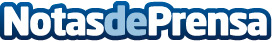 Grupo Unione Movilidad implanta la tecnología de smartvideo de CitNOW en su área de posventaGrupo Unione Movilidad, empresa que agrupa los concesionarios Mercedes-Benz Visauto, Autotrak, Autasa y Autokrator en las áreas de Alicante, Valencia, Ciudad Real, Talavera de la Reina y Toledo, ha puesto en marcha con CitNOW su nueva plataforma de vídeo online para satisfacer las demandas de sus clientesDatos de contacto:Laura Hermida629 492 004Nota de prensa publicada en: https://www.notasdeprensa.es/grupo-unione-movilidad-implanta-la-tecnologia Categorias: Nacional Imágen y sonido Motociclismo Automovilismo Comunicación Marketing Consumo Industria Automotriz Innovación Tecnológica http://www.notasdeprensa.es